繁峙县大面积停电事件应急响应流程图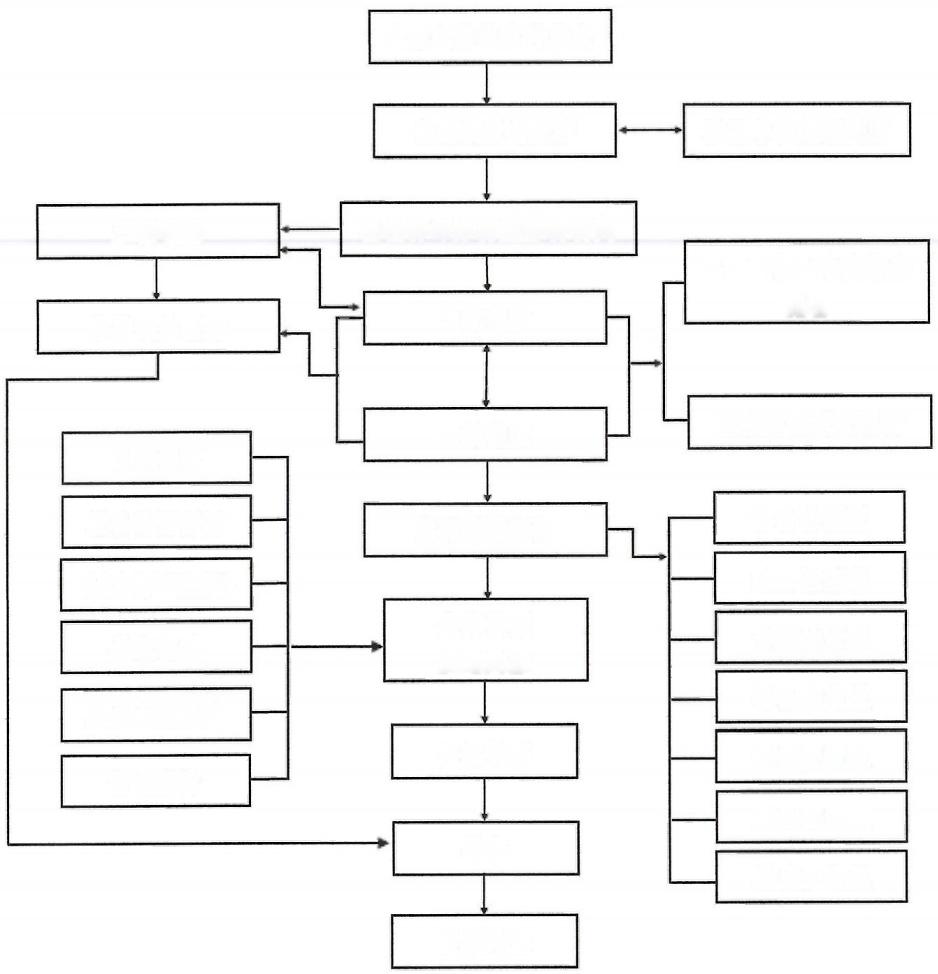 大面积停电事件发生信息接受与处理          涉及单位先期处置三级响应             县指挥部办公室分析研判县指挥部和专家赶赴现场采取响应措施                  二级响应队伍保障装备物资保障通信交通与运输保障技术保障应急电源保障资金保障一级响应县现场指挥部指挥协调应急处置应急结束结束后期处置救援力量赶赴现场综合协调组电力恢复组专家技术组社会稳定组宣传报道组应急保障组善后工作组